                       ÁREA: MATEMÁTICAS II ( 2º DE BACHILLERATO)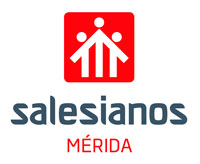 Estándares evaluablesTodos los recogidos en el Decreto 98/2016 para esta asignatura. Se pueden consultar en el siguiente enlace: http://doe.gobex.es/pdfs/doe/2016/1290o/16040111.pdfEstándares mínimosBloque 1. Procesos, métodos y actitudes en matemáticas. 																									–  Expresa verbalmente de forma razonada el proceso seguido en la resolución de un problema, con el rigor y la precisión adecuados. –  Analiza y comprende el enunciado a resolver o demostrar (datos, relaciones entre los datos, condiciones, hipótesis, conocimientos matemáticos necesarios, etc.). –  Valora la información  de un enunciado  y la relaciona  con el número  de soluciones del problema. –  Realiza  estimaciones  y  elabora  conjeturas  sobre  los  resultados  de  los problemas a resolver, valorando su utilidad y eficacia. –  Utiliza estrategias heurísticas y procesos de razonamiento en la resolución de problemas. –  Utiliza diferentes métodos de demostración en función del contexto matemático. –  Usa  el  lenguaje,  la  notación  y los  símbolos  matemáticos  adecuados  al contexto. –  Utiliza argumentos, justificaciones, explicaciones y razonamientos explícitos y coherentes. –  Emplea  las  herramientas  tecnológicas  adecuadas  al  tipo  de  problema, situación  a  resolver  o  propiedad  o  teorema  a  demostrar,  tanto  en  la búsqueda de resultados como para la mejora de la eficacia en la comunicación de las ideas matemáticas. –  Generaliza y demuestra propiedades de contextos matemáticos numéricos, algebraicos, geométricos, funcionales, estadísticos o probabilísticos. –  Busca  conexiones  entre  contextos  de  la  realidad  y  del  mundo  de  las matemáticas (la historia de la humanidad y la historia de las matemáticas; arte y matemáticas; tecnologías y matemáticas, ciencias experimentales y matemáticas, economía y matemáticas, etc.) y entre contextos matemáticos (numéricos y geométricos, geométricos y funcionales, geométricos y probabilísticos, discretos y continuos, finitos e infinitos, etc.). –  Identifica situaciones problemáticas de la realidad, susceptibles de contener problemas de interés. –  Establece  conexiones  entre  el  problema  del  mundo  real  y  el  mundo matemático: identificando el problema o problemas matemáticos que subyacen en él, así como los conocimientos matemáticos necesarios. –  Usa, elabora o construye modelos matemáticos adecuados que permitan la resolución del problema o problemas dentro del campo de las matemáticas. –  Interpreta la solución matemática del problema en el contexto de la realidad. –  Realiza simulaciones  y predicciones,  en el contexto  real, para valorar la adecuación y las limitaciones de los modelos, proponiendo mejoras que aumenten su eficacia. –  Toma   decisiones   en  los  procesos   de  resolución   de  problemas,   de investigación y de matematización o de modelización valorando las consecuencias de las mismas y la conveniencia por su sencillez y utilidad. Bloque 2. Números y álgebra. 								–  Utiliza  el  lenguaje  matricial  para  representar  datos  facilitados  mediante tablas o grafos y para representar sistemas de ecuaciones lineales. –  Realiza  operaciones  con  matrices  y  aplica  las  propiedades  de  estas operaciones adecuadamente. –  Determina el rango de una matriz, hasta orden 4, aplicando el método de Gauss o determinantes. –  Determina las condiciones para que una matriz tenga inversa y la calcula empleando el método más adecuado. –  Resuelve  problemas  susceptibles  de ser representados  matricialmente  e interpreta los resultados obtenidos –  Formula algebraicamente las restricciones indicadas en una situación de la vida real, estudia y clasifica el sistema de ecuaciones lineales planteado, lo resuelve en los casos que sea posible, y lo aplica para resolver problemas. 			Bloque 3. Análisis. 							 –  Conoce las propiedades de las funciones continuas, y representa la función en un entorno de los puntos de discontinuidad. –  Aplica  los  conceptos  de  límite  y  de  derivada,  así  como  los  teoremas relacionados, a la resolución de problemas. –  Aplica la regla de L’Hôpital para resolver indeterminaciones en el cálculo de límites. –  Plantea problemas de optimización relacionados con la geometría o con las ciencias experimentales y sociales, los resuelve e interpreta el resultado obtenido dentro del contexto. –  Aplica los métodos básicos para el cálculo de primitivas de funciones. –  Calcula el área de recintos limitados por rectas y curvas sencillas o por dos curvas. 					Bloque 4. Geometría.								 –  Realiza operaciones elementales con vectores, manejando correctamente los conceptos de base y de dependencia e independencia lineal. –  Expresa la ecuación de la recta de sus distintas formas, pasando de una a otra  correctamente,    identificando    en    cada    caso    sus    elementos característicos, y resolviendo los problemas afines entre rectas. –  Obtiene la ecuación del plano en sus distintas formas, pasando de una a otra correctamente. –  Analiza  la posición  relativa  de planos  y rectas  en el espacio,  aplicando métodos matriciales y algebraicos. –  Obtiene las ecuaciones de rectas y planos en diferentes situaciones. –  Maneja  el  producto   escalar  y  vectorial   de  dos  vectores,   significado geométrico, expresión analítica y propiedades. –  Conoce el producto mixto de tres vectores, su significado geométrico,  su expresión analítica y propiedades. –  Determina ángulos, distancias, áreas y volúmenes utilizando los productos escalar, vectorial y mixto, aplicándolos en cada caso a la resolución de problemas geométricos. 	Bloque 5. Estadística y Probabilidad.  –  Calcula la probabilidad de sucesos en experimentos simples y compuestos mediante la regla de Laplace, las fórmulas derivadas de la axiomática de Kolmogorov y diferentes técnicas de recuento. –  Calcula probabilidades a partir de los sucesos que constituyen una partición del espacio muestral. –  Calcula la probabilidad final de un suceso aplicando la fórmula de Bayes. –  Identifica  fenómenos  que  pueden  modelizarse  mediante  la  distribución binomial, obtiene sus parámetros y calcula su media y desviación típica. –  Calcula probabilidades asociadas a una distribución binomial a partir de su función de probabilidad, de la tabla de la distribución o mediante calculadora. –  Conoce las características y los parámetros de la distribución normal y valora su importancia en el mundo científico. –  Calcula  probabilidades  de sucesos  asociados  a fenómenos  que pueden modelizarse mediante la distribución normal a partir de la tabla de la distribución o mediante calculadora. –  Calcula  probabilidades  de sucesos  asociados  a fenómenos  que pueden modelizarse mediante la distribución binomial a partir de su aproximación por la normal valorando si se dan las condiciones necesarias para que sea válida. –  Utiliza un vocabulario adecuado para describir situaciones relacionadas con el azar.Criterios de evaluaciónTodos los recogidos en el Decreto 98/2016 para esta asignatura. Se pueden consultar en el siguiente enlace: http://doe.gobex.es/pdfs/doe/2016/1290o/16040111.pdfCriterios de calificaciónCriterio del redondeo de una nota: Se redondea la nota a la unidad, si el siguiente decimal es menor que 5, la cifra de las unidades no se modifica y si el siguiente decimal es mayor o igual que 5, la cifra de las unidades se incrementa en una unidad.Instrumentos de evaluaciónOBSERVACIÓN: Se realizará un control por evaluación. Si la nota del control es inferior a la nota de bloque de exámenes se anula la nota del control.Criterios de promoción y titulaciónLos recogidos en el Decreto 98/2016. Se pueden consultar en el siguiente enlace: http://doe.gobex.es/pdfs/doe/2016/1290o/16040111.pdfRecuperación de evaluacionesLas evaluaciones suspensas se recuperan con el examen de repaso al comienzo de la evaluación siguiente. Si la nota del examen de repaso es superior a la obtenida en la evaluación, quedará como nota definitiva la nota obtenida en ese examen. Si la nota del examen de repaso es inferior a la de la evaluación quedará esta última como definitiva.Recuperación de pendientesConvocatoria Enero:  Nota final: 20% de la nota por la entrega completa del cuaderno de ejercicio con todas las actividades realizadas, bien presentadas y organizadas + 20% de la nota de una ficha evaluable de ejercicios de contenidos de todo el curso extraída del cuaderno a realizar en casa + 60%. de la nota examen extraordinario en Enero. En dicho examen tendría que obtener como mínimo  un 3. Convocatoria Abril :Si el alumno no superase dicha pendiente en la convocatoria de Enero, realizará un examen específico de toda la materia. Dicho examen pondera el 60% de la nota final. Se le conservará la nota obtenida tanto del 20% de la nota por la entrega completa del cuaderno de ejercicios como del 20% de la nota de una ficha evaluable de ejercicios extraídas de la convocatoria de Enero. Si el alumno no aprueba en ninguna de estas dos convocatorias pero supera la asignatura del curso en el que está, recuperaría con un 5 la asignatura pendiente. Nota de septiembrePrueba escrita de los estándares del curso